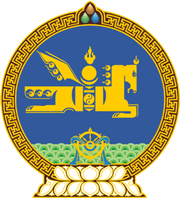 МОНГОЛ УЛСЫН ХУУЛЬ2020 оны 04 сарын 24 өдөр                                                                  Төрийн ордон, Улаанбаатар хот  ГЭРЭЭ СОЁРХОН БАТЛАХ ТУХАЙ	1 дүгээр зүйл.Монгол Улс, Бүгд Найрамдах Социалист Вьетнам Улс хооронд 2019 оны 07 дугаар сарын 10-ны өдөр байгуулсан “Гэмт этгээд шилжүүлэх тухай Монгол Улс болон Бүгд Найрамдах Социалист Вьетнам Улс хоорондын гэрээ”-г Монгол Улсын Засгийн газрын өргөн мэдүүлснээр соёрхон баталсугай.		МОНГОЛ УЛСЫН 		ИХ ХУРЛЫН ДАРГА			         Г.ЗАНДАНШАТАР